REQUERIMENTO PARA GRAVAÇÃONome do professor responsável pelo projeto: ___________________________________________Nome do aluno responsável: ________________________________________________________e-mail: ______________________________________________________  Curso: _____________Descrição breve, finalidade e justificativa fundamentada do vínculo acadêmico do projeto: ____ ___________________________________________________________________________________________________________________________________________________________________________________________________________________________________________________________________________________________________________________________________________________________________________________________________________________________________________________________________________________________________________________________________________________________________________________Participantes e função de cada um no desenvolvimento do projeto:1 ______________________________________________________________________________2 ______________________________________________________________________________3 ______________________________________________________________________________4 ______________________________________________________________________________5 ______________________________________________________________________________6 ______________________________________________________________________________7 ______________________________________________________________________________8 ______________________________________________________________________________Outras informações relevantes: ________________________________________________________________________________________________________________________________________________________________Data e Horário pretendidos (observar horário de atendimento do Estúdio): __/__/___ | das ___h___ às  ____h____Horário para atendimento de reservas para gravação do Estúdio de Música da FAP * conferir atualização no mural do EMFAPAs assinaturas, via e-mail requerente e orientador, são também declarações de ciência do regulamento do Estúdio de Música da FAP (www.fap.pr.gov.br) e de responsabilidade das informações aqui prestadas. ___________________________________________________Nome (por extenso) do professor responsável pelo projeto (Ensino, Extensão ou Pesquisa)___________________________________________________Nome do aluno responsávelOs horários agendados são para gravação, venha com as músicas já ensaiadas. Todos os campos deste requerimento devem estar devidamente preenchidos sob pena de indeferimento da solicitação.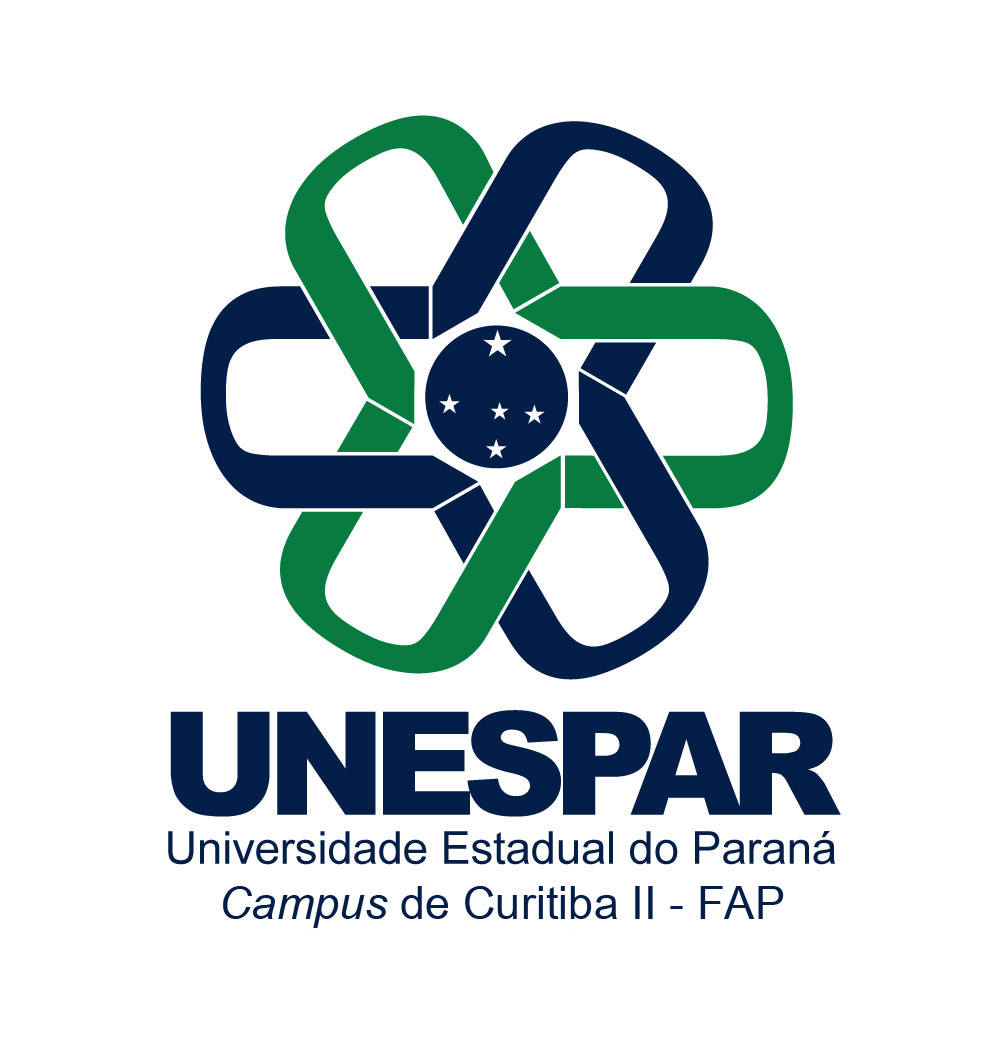 Universidade Estadual do ParanáCredenciada pelo Decreto Estadual n. 9538, de 05/12/2013.Campus de Curitiba II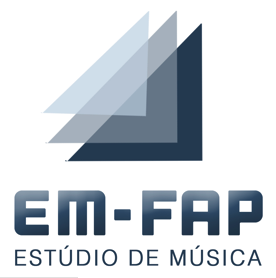 Segunda-feira: 7h -13hTerça-feira: 9h - 15hQuarta-feira: 7h - 13hQuinta-feira: 9h - 12h/17h – 20hSexta-feira: 11h - 17hCONFIRMAÇÃO DE AGENDA/DEFERIMENTO:                                _____________________________________________________                                             Assinatura do Coordenador do Estúdio de Música da FAP